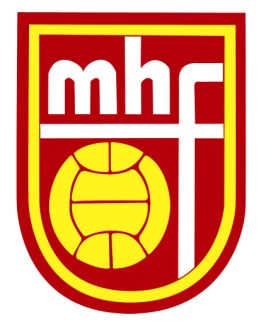 Att ha hand om arrangemanget i AktivitetenOm arrangemangetDet behövs minst 3 st vuxna vid varje arrangemangEn sköter resultattavlan och klockan.Två sköter matchcaféet. Vi säljer kaffe, te, dricka, fikabröd, korv & bröd, varm toast, choklad och godis.De lag som ansvarar för arrangemanget ska ordna ”fikabröd” (t ex bullar, mjuka kakor, färdiga smörgåsar) samt köpa mjölk och ev frukt till sitt försäljningstillfälle. Det övriga sortimentet finns på plats i arrangemangsskåp och kyl/frys.Vid arrangemangetDet lag som har arrangemanget bör vara på plats i god tid före första matchen för att ställa i ordning caféet och se till att allt fungerar som det skall. Matchcaféet finns utanför speakerbåset uppe på höger sida av läktaren. I speakerbåset finns arrangemangsskåpen som innehåller allt som finns till försäljning, samt kassaskrin till caféet. Det kommer att finnas en stor spargris som vi vill att ni ställer fram, den är till för frivilliga bidrag till vår ungdomsverksamhet istället för entréavgift.I kylen och frysen finns senap, ketchup, korv, korvbröd och färdiga toasts. Nyckeln till arrangemangsskåpen finns i vår låda hos vaktmästarna. Där ligger även ett dokument med lista över matcherna och telefonnummer till domarna, tillsammans med gula kort för laguppställningar som lagens tränare hämtar hos er och fyller i före match.Brygg kaffe och gör iordning korvlådan direkt då ni startar ert pass – kaffe går åt direkt och korven tar en stund innan den blir varm! Det finns vatten i botten på korvlådan, inte bara i korvbehållaren. Ett bra tips är att värma vatten i vattenkokaren för att hälla i korvbehållaren, då går det snabbare att få korven varm.Vi använder den stora kaffebryggaren, 1 kanna vatten, ett kaffefilter och en påse kaffe och tryck på knappen!Kontrollera att växelkassan i kassaskrinet stämmer.Domarna lämnar underskrivet kvitto för betalning av matcherna de dömt. Inga pengar lämnas ut, kansliet sätter in på konto som domaren angivit.Efter arrangemangetIfyllda matchprotokoll (gula korten) läggs i kassaskrinet i plåtarrangemangsskåpet. Allt överblivet material låses in i skåpen. Lägg fikabrödet som är över i frysen, så att vi har i reserv till senare tillfällen.Diska kaffekannan, termosen, korvbehållaren samt alla bestick som använts (använd bara plastverktyg i toastgrillarna). Vattnet i botten av korvlådan skall inte tömmas ur!Diskmaterial finns i köket eller i arrangemangsskåpen.Läktarna skall städas, skräpet sopas upp och alla papperskorgar töms. Borstar finns i speakerbåset. Sopsäckarna med skräp bärs ner och ställs i entréhallen, vid handikapprampen.Tidtagningsutrustningen tar vaktmästarna hand om.Nycklarna till arrangemangsskåpen lämnas tillbaka i ”vår” låda hos vaktmästarna.Frågor angående arrangemangenRing Eva Mässing på telefon: 0734-22 28 29 eller maila: molndalshf@live.se